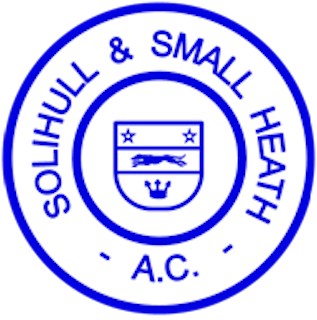 Solihull and Small Heath Athletics Club (SSHAC) are committed to protecting and respecting your privacy. For any personal data you provide for the purposes of your membership, SSHAC is the Data Controller and is responsible for storing and otherwise processing that data in a fair, lawful, secure and transparent way.What personal data we hold on youYou may give us information about you by filling in forms at an event or online, or by corresponding with us by phone, e-mail or otherwise. This includes information you provide when you register with the Club. The information you give us may include your name, date of birth, address, e-mail address, phone number, name of the EA (England Athletics) affiliated Clubs with which you are registered,  gender and relevant health information.Our philosophy is only to collect data we believe we need to carry out services of club membership.When you become a member of the Club you register online through WebCollect and your details are stored there.  SSHAC will then process this data for the purposes of running the club.  WebCollect have their own privacy policy and details can be found on their website.  Please note: you are responsible for your data accuracy and your login security on WebCollect.Why we need your personal dataThe reason we need your Data is to be able to administer your membership, and provide the membership services you are signing up to when you register with the club. Our lawful basis for processing your personal is that we have a contractual obligation to you as a member to provide the services you are registering for. Reasons we need to process your data include:For training and competition entry  sharing  personal data with club coaches or officials to administer training sessions;sharing personal data with club team managers to enter events;sharing personal data with leagues, county associations (and county schools’ associations) and other competition providers for entry in eventsFor funding and reporting purposes sharing anonymised data with a funding partner as condition of grant funding e.g. Local Authority;analysing anonymised data to monitor club trends; andsending a regular club survey to improve your experience as a club member For membership and club management  processing of membership forms and payments;sharing data with committee members to provide information about club activities, membership renewals or invitation to social events;club newsletter promoting club activity; andpublishing of race and competition resultsAny health data we hold on you is only processed for the purpose of passing health data to coaches to allow the safe running of training sessions.On occasion we may collect personal data from non-members (e.g. such as any non-member participant who fills in a health disclaimer or form at a taster event). This information will be stored for 6 weeks after an event and then destroyed securely. Our lawful basis for processing data is consent. Therefore, we will also need explicit consent from non-members to process this data, which we will ask for at the point of collecting it. The club & some training groups have the following social media groups e.g. Facebook, WhatsApp, Twitter. All members are free to join these groups. If you join one of the Social Media groups, please note that provider of the social media platforms have their own privacy policies and that the club do not accept any responsibility or liability for these policies.  Please check these policies before you submit any personal data on the club social media pages.Who we share your personal data withWhen you become a member of the Club, you will also be registered as a member of England Athletics Limited. We will provide England Athletics Limited with your Athletics Data which they will use to enable access to the MyAthletics portal. England Athletics Limited will contact you to invite you to sign into and update your MyAthletics portal. You can set and amend your privacy settings from the MyAthletics portal. If you have any questions about the continuing privacy of your personal data when it is shared with England Athletics Limited, please contact dataprotection@englandathletics.org or visit the England Athletics website.Please note: you are responsible for your data accuracy and your login security on the MyAthletics portal.Officials, coaches and other volunteers may have limited data shared with Tudor Grange Leisure Centre who manage the training facilities.  This is to fulfil the site’s safeguarding requirements.The Club does not supply any personal data it holds for any third-party marketing. The Club does not actively look to store or transfer your personal data outside of the UK (e.g., cloud hosting abroad).  If this becomes necessary for any reason it would be with the appropriate safeguards in place to ensure the security of that personal data.How long we hold your personal dataWe will hold your personal data on file for as long as you are a member with us. Any personal data we hold on you will be securely destroyed after four years of inactivity on that member’s account, in line with England Athletics Limited’s retention policy. Your data is not processed for any further purposes other than those detailed in this policy.Your rights regarding your personal dataAs a data subject you may have the right at any time to request access to, rectification or erasure of your personal data; to restrict or object to certain kinds of processing of your personal data, including direct marketing; to the portability of your personal data and to complain to the UK’s data protection supervisory authority, the Information Commissioner’s Office about the processing of your personal data. As a data subject you are not obliged to share your personal data with the Club. If you choose not to share your personal data with us we may not be able to register or administer your membership.Who to contactPlease contact the club membership secretary (sshac.membership@gmail.com) with any requests. Policy last updated: May 2023 V3Next review: 2025